РЕШЕНИЕВ соответствии с Решением Городской Думы Петропавловск-Камчатского городского округа от 31.10.2013 № 145-нд «О наградах и почетных званиях Петропавловск-Камчатского городского округа» Городская Дума Петропавловск-Камчатского городского округаРЕШИЛА:1. Наградить Почетными грамотами Городской Думы Петропавловск-Камчатского городского округа за значительный вклад в развитие культуры в Петропавловск-Камчатском городском округе, признание заслуг в создании благоприятных условий для развития гражданского и патриотического воспитания молодежи, формирования здорового образа жизни молодежи в результате добросовестного труда, высокого уровня профессионализма и в связи с празднованием годовщины открытия краевого государственного автономного учреждения «Дворец молодежи» следующих работников краевого государственного автономного учреждения «Дворец молодежи»:Гурину Анну Михайловну – заместителя директора по организационной работе;Слепченко Яну Ярославовну – заместителя директора по культурно-массовой работе.2. Разместить настоящее решение на официальном сайте Городской ДумыПетропавловск-Камчатского городского округа в информационно-
телекоммуникационной сети «Интернет».Председатель Городской ДумыПетропавловск-Камчатскогогородского округа								 Г.В. Монахова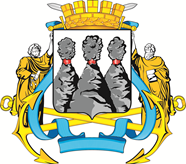 ГОРОДСКАЯ ДУМАПЕТРОПАВЛОВСК-КАМЧАТСКОГО ГОРОДСКОГО ОКРУГАот 27.11.2019 № 572-р25-я (внеочередная) сессияг.Петропавловск-КамчатскийО награждении Почетными грамотами Городской Думы Петропавловск-Камчатского городского округа работников краевого государственного автономного учреждения «Дворец молодежи»